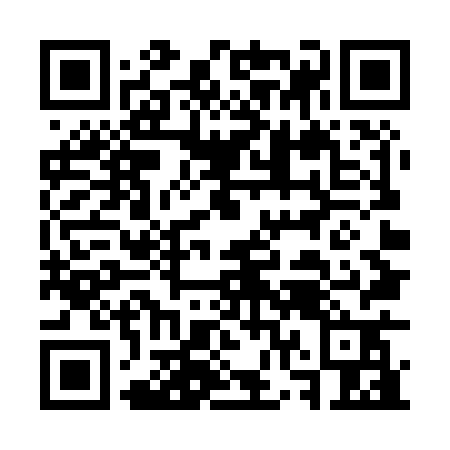 Ramadan times for Narromine, AustraliaMon 11 Mar 2024 - Wed 10 Apr 2024High Latitude Method: NonePrayer Calculation Method: Muslim World LeagueAsar Calculation Method: ShafiPrayer times provided by https://www.salahtimes.comDateDayFajrSuhurSunriseDhuhrAsrIftarMaghribIsha11Mon5:415:417:041:174:487:307:308:4712Tue5:425:427:051:174:487:287:288:4613Wed5:435:437:051:174:477:277:278:4514Thu5:445:447:061:164:467:267:268:4315Fri5:455:457:071:164:467:257:258:4216Sat5:455:457:081:164:457:237:238:4117Sun5:465:467:081:154:447:227:228:3918Mon5:475:477:091:154:437:217:218:3819Tue5:485:487:101:154:437:197:198:3620Wed5:495:497:101:154:427:187:188:3521Thu5:495:497:111:144:417:177:178:3422Fri5:505:507:121:144:407:167:168:3223Sat5:515:517:121:144:397:147:148:3124Sun5:525:527:131:134:397:137:138:3025Mon5:525:527:141:134:387:127:128:2826Tue5:535:537:151:134:377:107:108:2727Wed5:545:547:151:124:367:097:098:2628Thu5:555:557:161:124:357:087:088:2429Fri5:555:557:171:124:347:077:078:2330Sat5:565:567:171:124:347:057:058:2231Sun5:575:577:181:114:337:047:048:211Mon5:575:577:191:114:327:037:038:192Tue5:585:587:191:114:317:017:018:183Wed5:595:597:201:104:307:007:008:174Thu5:595:597:211:104:296:596:598:155Fri6:006:007:211:104:286:586:588:146Sat6:016:017:221:094:276:566:568:137Sun5:015:016:2312:093:265:555:557:128Mon5:025:026:2312:093:265:545:547:119Tue5:035:036:2412:093:255:535:537:0910Wed5:035:036:2512:083:245:525:527:08